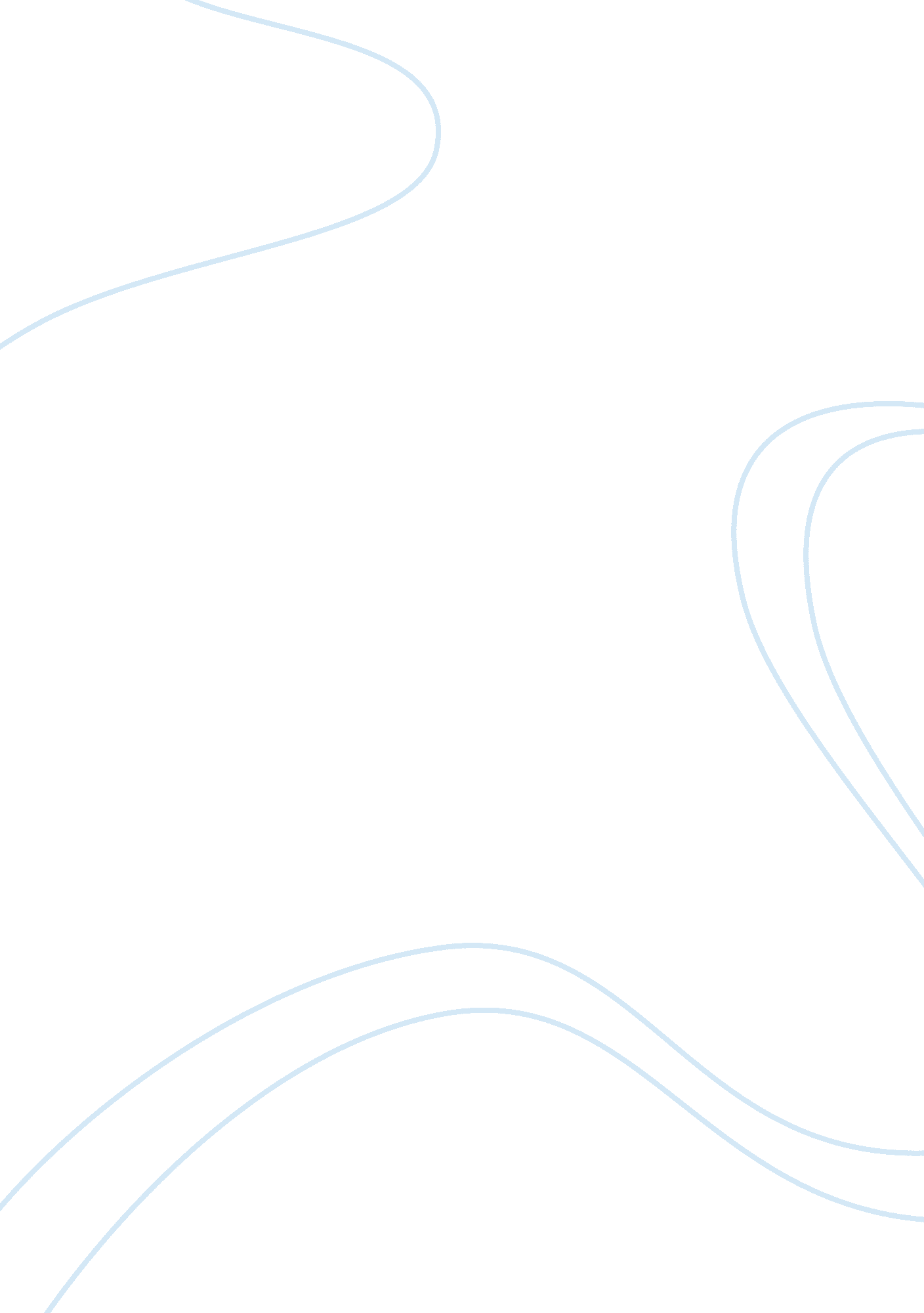 Fdr’s speech and to kill a mockingbird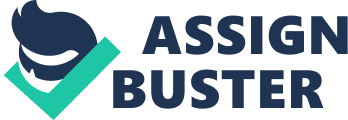 In Harper Lee’s To Kill a Mockingbird and in FDR’s speech we see that courage is a necessity to overcome fears and achieve a desired goal; fear is something that exist everyone. There are no hero’s any particular courageous without fear. Being fearless is not required to be courageous, one simply has to look past or overcome their fears in order to posse this great quality. Furthermore, when going against the norms some risk involve in someone losing their limbs while others risk their tarnish their reputations. In Harper Lee’s novel To Kill a Mockingbird we see that courage takes a whole lot more than someone holding a gun. After Ms. Dubose, a feeble old lady, who’s always making comment about Scout, the main character of the book and Jem, Scouts older brother, and their father Atticus, the town’s lawyer being a nigger love. Mrs. Dubose is a good model of courage because she recognizes she has a flaw and that she has to fix. She is addicted to Morphine and makes a goal to die free of her weakness. She goes through a time of withdrawal that is difficult to survive “ Her head moved slowly from side to side. From time to time she would open her mouth wide, and I could see her tongue undulate faintly. Cords of saliva would collect on her lips; she would draw them in, than open her mouth again. Her mouth seemed to have a private existence of its own.” She finishes her goal before she dies, although she is has taken help from Jem reading to her every Saturday as a way of distracting her. It still takes a great amount of self-confidence to be able to recognize that one has a flaw and even more to do something about it. After dying Atticus told Jem that “ I wanted you to see what real courage is, instead of getting the idea that courage is a man with a gun in his hand. It’s when you know you’re licked before you being but you being anyway and you see it through no matter what”(Lee, 128). This clearly shows that in order to have courage you have to face your face no… 